BelizeBelizeBelizeBelizeMay 2028May 2028May 2028May 2028MondayTuesdayWednesdayThursdayFridaySaturdaySunday1234567Labour Day8910111213141516171819202122232425262728Commonwealth Day, Sovereign’s Day293031NOTES: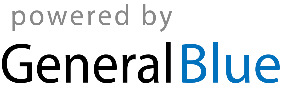 